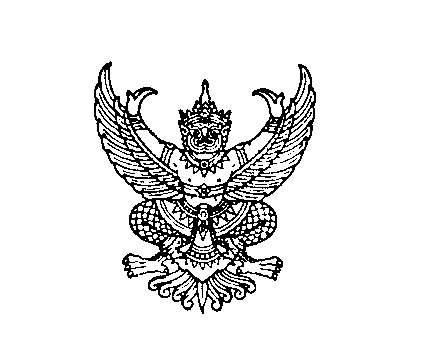 ที่ มท ๐๘๑๖.๓/ว 						        กรมส่งเสริมการปกครองท้องถิ่น								        ถนนนครราชสีมา กทม. ๑๐๓๐๐						      มิถุนายน  ๒๕๖4เรื่อง  การอบรมโครงการพัฒนานักเรียนอย่างมีคุณภาพด้วยการจัดประสบการณ์เรียนรู้วิทยาศาสตร์ คณิตศาสตร์
       เทคโนโลยี และสะเต็มศึกษา ประจำปี 2563 และประจำปี 2564เรียน  ผู้ว่าราชการจังหวัด ทุกจังหวัดอ้างถึง  หนังสือกรมส่งเสริมการปกครองท้องถิ่น ด่วนที่สุด ที่ มท 0816.3/ว 550 ลงวันที่ ๒4 กุมภาพันธ์ ๒๕๖3สิ่งที่ส่งมาด้วย  	1. ตารางสรุปจำนวนผู้ผ่านการอบรมโครงการพัฒนานักเรียนอย่างมีคุณภาพด้วยการจัดประสบการณ์
    	    เรียนรู้วิทยาศาสตร์ คณิตศาสตร์ เทคโนโลยี และสะเต็มศึกษา ประจำปี 2563	 จำนวน ๑ ชุด                   	2. กำหนดการอบรม และคู่มือสำหรับผู้เข้ารับการอบรมครูด้วยระบบออนไลน์ 
                         (SMT online)		 						 จำนวน 2 ชุด	ตามที่กรมส่งเสริมการปกครองท้องถิ่น ได้แจ้งการอบรมโครงการพัฒนานักเรียนอย่างมีคุณภาพด้วยการจัดประสบการณ์เรียนรู้วิทยาศาสตร์ คณิตศาสตร์ เทคโนโลยี และสะเต็มศึกษา ปีงบประมาณ 2563 ร่วมกับสถาบันส่งเสริมการสอนวิทยาศาสตร์และเทคโนโลยี (สสวท.) ด้วยระบบทางไกล โดยออกอากาศ
ผ่านสถานีวิทยุโทรทัศน์การศึกษาทางไกลผ่านดาวเทียม (DLTV) และสถานีโทรทัศน์เพื่อการศึกษาขั้นพื้นฐาน (CBEC Channel) เพื่อพัฒนาครูผู้สอนวิทยาศาสตร์ คณิตศาสตร์ และเทคโนโลยี ในระดับปฐมวัย และระดับการศึกษาขั้นพื้นฐาน ความละเอียดแจ้งแล้ว นั้น	กรมส่งเสริมการปกครองท้องถิ่นพิจารณาแล้ว เพื่อให้การดำเนินโครงการพัฒนานักเรียนอย่างมีคุณภาพด้วยการจัดประสบการณ์เรียนรู้วิทยาศาสตร์ คณิตศาสตร์ เทคโนโลยี และสะเต็มศึกษาเป็นไปตามวัตถุประสงค์ ขอความร่วมมือจังหวัดแจ้งองค์กรปกครองส่วนท้องถิ่นดำเนินการ ดังนี้	1. แจ้งให้ครูของสถานศึกษาในสังกัดที่เข้ารับการอบรม ประจำปี 2563 รอบครูพี่เลี้ยง 
และครูผู้สอนตรวจสอบรายชื่อผู้ผ่านการอบรมได้ที่ https://bit.ly/2Rujt0x โดยจะแจ้งกำหนดวัน เวลา 
ดาวน์โหลดวุฒิบัตรให้ทราบต่อไป 	2. ประชาสัมพันธ์การอบรมโครงการพัฒนานักเรียนอย่างมีคุณภาพด้วยการจัดประสบการณ์เรียนรู้วิทยาศาสตร์ คณิตศาสตร์ เทคโนโลยี และสะเต็มศึกษา ประจำปี 2564 ให้ครูที่รับผิดชอบการจัดการเรียนการสอนระดับปฐมวัย ครูที่รับผิดชอบการจัดการเรียนการสอนวิชาวิทยาศาสตร์และคณิตศาสตร์ระดับประถมศึกษา ครูที่รับผิดชอบการจัดการเรียนการสอนวิชาวิทยาศาสตร์และคณิตศาสตร์ระดับมัธยมศึกษาตอนต้น และครูที่รับผิดชอบการจัดการเรียนการสอนวิชาวิทยาศาสตร์ คณิตศาสตร์ เคมี และชีววิทยาระดับมัธยมศึกษาตอนปลาย เข้ารับการอบรมด้วยระบบออนไลน์ ผ่านระบบอบรมครู https://teacherpd.ipst.ac.th เปิดรับลงทะเบียน ระหว่างวันที่ 15 มิถุนายน - 15 กรกฎาคม 2564 และเริ่มอบรมในวันที่ 1 กรกฎาคม - 31 สิงหาคม 2564 โดยการอบรมจะมีการผสมผสานการตอบคำถามจากวิทยากรระหว่างการอบรม 2 ครั้ง ผ่านทาง Facebook Live ในวัน เวลาที่กำหนดไว้ ประกอบด้วย 10 หลักสูตร ดังนี้		2.1 ระดับปฐมวัย เรื่อง : หนูหนูเรียนรู้สะเต็มศึกษา										/2.2 ระดับประถม ...-2-		2.2 ระดับประถมศึกษาตอนต้น 			เรื่อง : สิ่งต่าง ๆ รอบตัวเรา (วิทยาศาสตร์) 			เรื่อง : คูณ หาร รอบตัว (คณิตศาสตร์)		2.3 ระดับประถมศึกษาตอนปลาย 			เรื่อง : การเปลี่ยนแปลงของน้ำ (วิทยาศาสตร์)			เรื่อง : เศษส่วนในชีวิต (คณิตศาสตร์)		2.4 ระดับมัธยมศึกษาตอนต้น 			เรื่อง : ยืดเส้น ยืดสาย ร่างกายเข็งแรง (วิทยาศาสตร์)			เรื่อง : ส่งได้สบายกระเป๋า (คณิตศาสตร์)		2.5 ระดับมัธยมศึกษาตอนปลาย 			เรื่อง : เคมีกับพลังงานทดแทน (วิทยาศาสตร์กายภาพ : เคมี)			เรื่อง : ผลิตภัณฑ์จากพืชและการใช้เครื่องสำอางในชีวิตประจำวัน (วิทยาศาสตร์ชีวภาพ)
			เรื่อง : คณิตศาสตร์ในชีวิตประจำวัน (คณิตศาสตร์)รายละเอียดปรากฏตามสิ่งที่ส่งมาด้วย	จึงเรียนมาเพื่อโปรดพิจารณา ขอแสดงความนับถือ(นายประยูร รัตนเสนีย์) อธิบดีกรมส่งเสริมการปกครองท้องถิ่นกองส่งเสริมและพัฒนาการจัดการศึกษาท้องถิ่นกลุ่มงานส่งเสริมการจัดการศึกษาท้องถิ่นโทร. ๐-๒๒๔๑-๙๐00 ต่อ 53๑๒โทรสาร 0-2241-9021-3 ต่อ 218 ผู้ประสานงาน : นางนิภาวัลย์ เพ็ชร์ผึ้ง 08-1925-0316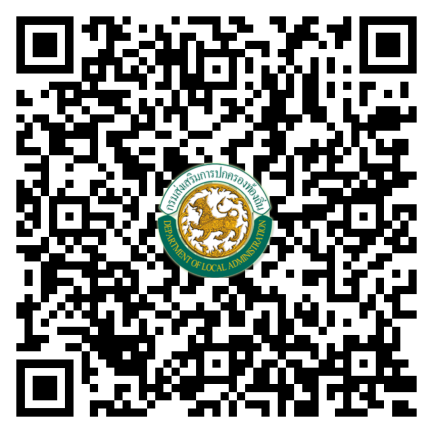    QR Code คู่มือการอบรม   หรือที่ bit.ly/3iDETU9